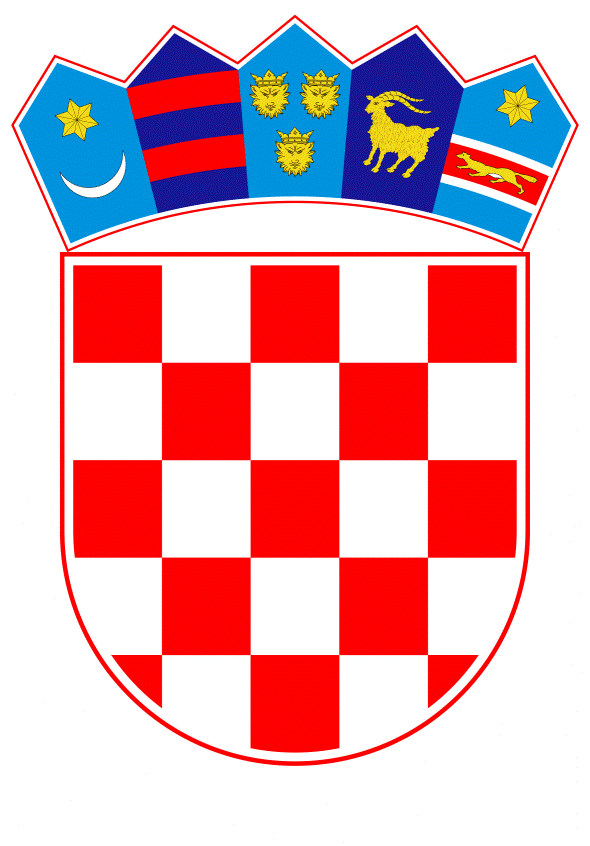 VLADA REPUBLIKE HRVATSKEZagreb, 9. svibnja 2023.______________________________________________________________________________________________________________________________________________________________________________________________________________________________Banski dvori | Trg Sv. Marka 2  | 10000 Zagreb | tel. 01 4569 222 | vlada.gov.hrPrijedlog		Na temelju članka 31. stavka 2. Zakona o Vladi Republike Hrvatske („Narodne novine“, br. 150/11, 119/14, 93/16, 116/18 i 80/22), Vlada Republike Hrvatske je na sjednici održanoj _____________ godine donijela O D L U K Uo imenovanju predstavnika Vlade Republike Hrvatske u postupku mirenja u kolektivnom radnom sporu sa Sindikatom državnih i lokalnih službenika i namještenika Republike Hrvatske radi zaštite i promicanja gospodarskih i socijalnih interesa službenika i namještenika u tijelima sudbene vlasti I.	Predstavnicima Vlade Republike Hrvatske u postupku mirenja u kolektivnom radnom sporu sa Sindikatom državnih i lokalnih službenika i namještenika Republike Hrvatske radi zaštite i promicanja gospodarskih i socijalnih interesa službenika i namještenika u tijelima sudbene vlasti imenuju se:dr.sc. Ivan Malenica, ministar pravosuđa i upraveMarin Piletić, ministar rada, mirovinskoga sustava, obitelji i socijalne politike. II.	Ova Odluka stupa na snagu danom donošenja. Klasa: Urbroj: Zagreb, 	PREDSJEDNIK	mr. sc. Andrej PlenkovićOBRAZLOŽENJE		U skladu sa zahtjevom za pokretanje postupka mirenja u kolektivnom radnom sporu Sindikata državnih i lokalnih službenika i namještenika Republike Hrvatske, zaprimljenim 8. svibnja 2023. godine, a na temelju Zakona o radu („Narodne novine“, br. 93/14, 127/17, 98/19 i 151/22) i članka 8. stavka 4. Pravilnika o načinu izbora miritelja i provođenju postupka mirenja u kolektivnim radnim sporovima („Narodne novine“, br. 130/15 i 13/20) Vlada Republike Hrvatske imenuje predstavnike koji će sudjelovati u postupku mirenja.		Sindikat državnih i lokalnih službenika i namještenika Republike Hrvatske je kao razlog kolektivnog radnog spora naveo loš gospodarsko-socijalni status službenika i namještenika u tijelima sudbene vlasti, niske koeficijente složenosti poslova službenika i namještenika u tijelima sudbene vlasti i reguliranje pregovaranja u tijelima sudbene vlasti.		S obzirom da se zahtjev Sindikata državnih i lokalnih službenika i namještenika Republike Hrvatske odnosi na kolektivni radni spor radi zaštite i promicanja gospodarskih i socijalnih interesa državnih službenika i namještenika u tijelima sudbene vlasti, predlaže se predstavnicima Vlade Republike Hrvatske u postupku mirenja u navedenom kolektivnom radnom sporu imenovati ministra pravosuđa i uprave te ministra rada, mirovinskoga sustava, obitelji i socijalne politike.   Predlagatelj:Ministarstvo pravosuđa i upravePredmet:Prijedlog odluke o imenovanju predstavnika Vlade Republike Hrvatske u postupku mirenja u kolektivnom radnom sporu sa Sindikatom državnih i lokalnih službenika i namještenika Republike Hrvatske radi zaštite i promicanja gospodarskih i socijalnih interesa službenika i namještenika u tijelima sudbene vlasti 